Pesterzsébet, 2017. január 1.Takaró Tamás, esperesMilyen lélekkel indít Isten 2017-re?Alapige: II. Timóteus levél 1, 7„Mert nem félelemnek lelkét adott nékünk az Isten; hanem erőnek és szeretetnek és józanságnak lelkét.”Kedves Testvérek! Szeretettel köszöntelek bennőtöket az Úr 2017-es esztendejének az első napján, amelyik egyúttal - nagyon ritkán fordul elő -, de mégis vasárnapra esik, tehát Úr napja. Számunkra így kettős voltában is ünnepnap. Ezen az évkezdő istentiszteletünkön arra a kérdésre keressük majd a választ, hogy: Milyen lélekkel induljunk erre az előttünk lévő esztendőre? Jogos és fontos ez a kérdés, melyre választ (mi azért vagyunk itt), Istentől kérünk, és az igéből várjuk. Milyen lélekkel induljak az előttem lévő, számomra nyilvánvalóan csupa ismeretlen napot és eseményt tartogató 2017-es esztendőre? Testvérek, fontos a válasz, az Istentől való válasz. Mert Ő ugyan a káoszból kozmoszt teremtett, az ember azonban folyamatosan minden gondolatával és cselekedetével a kozmoszból káoszt csinál. Isten a nagy tohuvabohuból egy világot teremtett. És az ember a megteremtett világát teszi folyamatosan tönkre, a kozmoszból káoszt csinál. Mindez ijesztő és félelmetes dolgokkal jár együtt, amelyekről Jézus már kétezer évvel ezelőtt a Máté evangéliuma 24. részében nagyon részletesen előre szólt és figyelmeztetett. Több mint kétezer évvel ezelőtt! Miket mondott Jézus? Hogyan fogunk a kozmoszból káoszt csinálni? Milyen jelei lesznek ennek? Ilyeneket mondott az Úr Jézus: Hallanotok kell háborúkról és háborúk híreiről. Nemzet támad nemzet ellen, és ország ország ellen. És lesznek éhségek és lesznek földindulások. Az emberek hitetése felerősödik. A keresztyének üldözése, a Krisztus követők pusztítása megsokszorozódik. A szeretet az emberekben meg meghidegül. Ezeket mind Jézus mondta jó előre. És Jézus nem tévedett. Őbenne az Isten járt közöttünk. Ezért mondta: „Aki engem hallott, az Atyát hallotta.” És ezt látjuk történni, megvalósulni a mi napjainkban is. Az a nehéz, sokszorosan nehéz helyzete van a keresztyénségnek, hogy mi is ebben a világban élünk. Ki sem tudunk szaladni belőle, sőt benne kell maradnunk ebben a világban. Amiről Jézus előre mindezt már kijelentette, amit az előbb felolvastam a Máté evangéliumából. Jézus azt is pontosan tudja, hogy mi fog történni 2017-ben Európában, Magyarországon, a családunkban, az életemben. Pontosan tudja. Számunkra azért nagyon fontos, hogy odahajtsuk a fülünket Isten beszédére, mert Ő szólal meg, aki mindent pontosan tud. Kezében van a történelem és az idő. Feltűnő, hogy a felolvasott ige szerint, Isten lelki kérdést csinál mindabból ami előttünk van. Mi sokkal inkább szeretünk anyagi kérdésekben gondolkodni a holnap felől. Isten mindig a fontosabbról gondolkoztat bennünket. Lelki kérdést csinál mindabból ami előttünk van. Így szól az indító igei üzenetünk: „Nem félelemnek lelkét adta nekünk az Isten, hanem szeretetnek, erőnek és józanságnak lelkét.” Milyen lélekkel kellene indulni erre az új esztendőre? Ezzel: „Nem félelemnek lelkét adta nekünk az Isten, hanem szeretetnek, erőnek és józanságnak lelkét.” Kedves testvérek! Erről a lélekről Jézus előzetesen a következőt mondta: „Én kérem az Atyát, és majd ad nektek egy más lelket, egy más vigasztalót.” Én kérem az Atyát, hogy nektek, akik az enyéim vagytok, az Atya adjon egy más lelket, egy más vigasztalót. Azért adott az Isten más lelket is mint ami benned van, mert Jézus megígérte az Atya nevében. Ezért ez a más lélek ez a Jézustól való ígéret lelke. Kedves testvérek! Attól más az ígéret lelke, - hogy mondja Jézus? – „az Atya ad néktek”, hogy az Istentől kapjuk. Nem a teremtettség szerinti bennünk lévő lélekről van szó. Azt mondja Jézus: „És az Atya ad néktek.” Vagyis egy olyan lélekről van szó, ami nincs bennünk. Senkiben nincs születetten ez a lélek, ez a más lélek, amely lélekhez Jézus ígéretek sokaságát fűzte. Hogy milyen is ez a más lélek, ami bennem nincs, de az Isten adja ezt a más lelket? Ezt nagyon szeretném rögtön az Istentisztelet elején úgy aláhúzni, hogy el ne felejtsétek, hogy akiről most beszélni fogok, az a más lélek, az senkiben nincs ott születésétől fogva, azt egyedül Isten adhatja. És pontosan ezért más. Jézus ilyen dolgokat ígér: Ez lesz az „igazság lelke”. „És ez a lélek vezet el bennőtöket minden igazságra.” Ami azt jelenti, hogy nekünk hiába is szeretnénk, nincs ab start, indulástól kezdve ilyen lelkünk, hogy az igazság lelkével rendelkezünk. Milyen gőgösen és büszkén szoktuk kijelenteni, és viselkedünk is úgy, hogy: Én tudom az igazat, én tudom az igazságot! De sokan belepusztulnak körülöttünk ebbe a nagy tudásunkba! Az a más lélek, akit Jézus ígért és csak Isten ad, az a „vigasztalás lelke”. Ami nélkül megvigasztalhatatlanok vagyunk, az életünk terheit hordozva. Az a „tanítás lelke”. Mert Isten fontosnak tartja azt, hogy Tőle tanított emberek legyünk. Jó ha sokat tanultunk és tanulunk, de Isten nagyon szeretné, hogy Tőle legyünk tanítottak. Azután ilyeneket ígér Jézus, hogy: „Ez a lélek feddi meg a világot bűn, igazság és ítélet dolgában.” Csupa csodálatos ígéret! Ez a más lélek, amit Isten ad.Ez a lélek nem csak az ígéret lelke, hanem egyúttal a közösséget teremtő lélek is. Ami azt jelenti, hogy közösséget Istennel és egymással. Senkinek nincs Istennel közössége, aki ezt a más lelket nem kapta. Egyirányú közlekedést folytat enélkül a lélek nélkül az ember, de Istenig el nem jut. Mert ez a más lélek köt össze Istennel csak. És amikor Jézus arról beszél, hogy a szeretet sokakban meghidegül, ez azért van, mert egymással is ez a különös, más lélek köt össze bennünket. Különben egymás mellett ülünk, és idegenek vagyunk. És nem is érdekel, hogy ki ül mellettem. Az sem érdekel, hogy él vagy hal. Csak ez a más lélek teremt közösséget Istennel, anélkül nincs élő kapcsolatom vele, és a másik emberrel is. Kedves testvérek! Születetten nincs bennünk ez a lélek, senkiben. És templomozhat és ájtatoskodhat, és csinálhat amit akar, nincs benne. Izgalmas kérdés testvérek, hogy: Miért küldte le Isten a földre az Ő Lelkét az övéinek? Ahogy Jézus megígérte: „Más vigasztalót ad néktek kérésemre az Atya.” Azért, mert nélküle a tanítványok kiszolgáltatottak, árvák és tanácstalanok voltak. Amikor Jézus mennybe ment, a mennybemenetele és pünkösd között míg a Szentlélek ki nem töltetett, ott voltak a tanítványok kiszolgáltatottan, árván és tanácstalanul. Pont így élünk a más lélek nélkül mi is: kiszolgáltatottak vagyunk, árvák és tanácstalanok. Nézzétek hogy mennyire igaz ez a XXI. században élő valóságunkban is! Kiszolgáltatott, árva és tanácstalan vagyok Isten Szentlelke nélkül. Ezért bíztat az ige, hogy kérjetek Szentlelket. Testvérek, olyan világban élünk, ahol az ellentmondások nehezítik a szellemi-lelki jó tájékozódást. Egy olyan világban élünk, amelyikben ipari méretekben hazudnak nekünk éjjel és nappal. Ezért nagyon nehéz tájékozódni, biztosan tudni az igazságot. És magunktól nem is fogjuk tudni. És kiszolgáltatottak és tanácstalanok maradunk. És átéljük a közösségi árvaságunkat. Gondolkodásunkat céltudatosan befolyásolják, azért, hogy átalakítsák. Egy nagyon megtervezett tudatmódosítás folyik az egyész világon az emberekkel. Nem tudjuk például, hogy amit láttatnak, amit nézünk az úgy történt-e, vagy egy részét kivágták a filmnek. Nem tudjuk, hogy amit mondanak, az úgy hangzott el, vagy nem. Folyamatosan zajlik a személyiségünk torzítása. Olyan dolgok elfogadására kényszerítenek bennünket, amelyek teljességgel természetellenesek. Hihetetlenül kiszolgáltatottak és tanácstalanok vagyunk, becsaphatóak és félrevezethetők. Itt van ez a politikailag korrekt beszéd. Mégiscsak félelmetes dolog testvérek, hogy meghatározzák, hogy miről, mit, hogyan mondhatunk, és miről, mit hogyan nem mondhatunk. És közben szólásszabadságról és demokráciáról prédikálnak. Kiszolgáltatottak lettünk. Szükségünk van Isten Szentlelkére. És mi keresztyének hatványozottan azok vagyunk: kiszolgáltatottak. Minket büntetlenül lehet gyalázni, leköpni, gúnyolni. Olyan méretekben pusztítani, amilyen a keresztyénség elindulásakor sem volt. Szentlélekre van szükségünk, arra a más lélekre, hogy ne maradjunk kiszolgáltatottak, árvák és tanácstalanok. Mert mindeközben élve, amiket csak érintgettem, tele van a szívünk félelemmel. Féltjük a gyerekeinket amikor a metróra indulnak, hogy Istenem csak nehogy valami baj legyen. Féltjük őket éjjel, hogy jönnek haza, csak nehogy valami baj legyen. Kiszolgáltatottak, árvák és tanácstalanok vagyunk. Kérjetek Szentlelket! Kedves testvérek! Tőlünk csak egy dolog telik, hogy féljünk. Azért kezdődik így ez az ige: „Nem félelemnek a lelkét adta az Isten.” Vigyázz, az nem Istentől van. Ez telik tőlem. Ez kitelik a lelkemből születetten. Azért van 365-ször benne a Bibliában ez az ige: „Ne félj!”, hogy jusson minden napra. „Ne félj!” Ez telik ugyanis tőlünk. Ezért világosan elkülöníti az olvasott ige, hogy „Isten nem a félelem lelkét adta nekünk, hanem szeretetnek, erőnek és józanságnak a lelkét.” Ami azt jelenti, hogy mi nem a gyávaságnak, a megalkuvásnak és a menekülésnek a lelkét kaptuk Istentől, hanem azokat a hiányokat pótló, hiányokat felmutató és hiányokat mégis meg is adó lelket, amelyet csak Isten adhat. Ami, ahogy mondtam nincs bennünk. Nem születtünk vele. Az első hiánya a lelkünknek, amit Isten igéje felmutat, hogy ez hiányzik, pótlandó, és Istennek van hatalma kipótolni, hogy bennem legyen, ezt így mondja az ige: „a szeretetnek lelke.” Micsoda? Nincs bennem ilyen? Hiányzik belőlem a szeretetnek a lelke? Hogy mondhat ilyet az Isten igéje? Mert ugyanis azt mondja, hogy „Isten ad” tehát nincs bennem, nem az enyém, nem birtoklom, nem rendelkezem vele. Vagy te úgy látod, hogy akik körülötted élnek, a te szeretetedtől virágoznak és boldogok? „A szeretetnek lelke.” Szükségünk van rá, vagy bőven rendelkezünk vele? És vajon hányan szorulnak rá körülöttünk és hiába várják tőlünk? Csak azt adhatjuk nekik, ami telik tőlünk. „Szeretetnek lelke.” Három irányban fontos, hogy ezt a lelket kapjuk, a szeretet lelkét. Először is, és ez a legfontosabb irány testvérek, hogy kapjuk: Jézus felé. Mert nem szeretjük Jézust, ha nem kapjuk ezt a lelket. Ha nincs bennünk Isten Szentlelke, nem szeretjük, teljesen mindegy, hogy Buddháról beszélek nektek, vagy a sintoizmusról, vagy akármiről, teljesen mindegy, egyformán nem érint belül. Szeretni Jézust. Kedves testvérek! Nagyon fontos dolgokat kötött Jézus az iránta való szeretethez. Egyszer bement egy Simon nevezetű farizeus házába, és akkor odatérdelt elé egy asszony és alabástrom szelencéjéből drága olajat töltött a hajára, folyamatosan folytak a könnyei és csókolgatta Jézus lábát. És Simon farizeus meg volt botránkozva azon, amit lát. Jézus akkor azt mondta neki: „Ennek az asszonynak sok bűne bocsáttatott meg, mert nagyon szeret.” A bűnbocsánat és a Jézus iránti szeretetem össze vannak kötve. És a hozott példázat szerint így folytatta Jézus: „Néki kevesebb bűne bocsátatott meg, mert kevésbé szeret.” Szeretjük Jézust? Dehogy szeretjük! Ott van bennünk a szeretet lelke Jézus iránt, akitől bűnbocsánatot kaphatunk és örök életet? Azután a szeretetet összekötötte Jézus a szolgálattal. Amikor a Tiberiás tenger partján Péterrel beszélget és háromszor megkérdezi tőle: „Mondd Péter! Szeretsz te engem?” Péter mindig azzal kezdte: „Uram, te mindent tudsz. Tudod, hogy szeretlek.” És minden alkalommal Jézus valamit mondott neki: „Legeltesd az én bárányaimat.” A Jézus iránti szeretetünk és a Jézusért való szolgálatunk össze vannak kötve. Annyit szolgálunk Jézusnak, pont annyit, amennyire szeretjük Jézust. Mert a kettőt Jézus összekötötte. „Aki engem szeret” – mondta az Úr Jézus, - „azt szereti az én mennyei Atyám, és én is szeretem azt, és kijelentem magam annak.” Ezért tudunk olyan keveset Jézus titkából. Mert annak kijelentem magam. Mert nem szeretjük. A szeretet lelke első iránya Jézus felé mutat. Szeressem az Úr Jézust. Ez összefügg a megbocsátott bűneimmel, a Jézusban és Jézusért való szolgálataimmal, és a Jézus kijelentésének a megértésével. Azután a szeretet lelkét adta a családunk felé. Széthullóban van a család, a házasság intézménye, a szülő-gyermek kapcsolata. A szeretet lelke hiányzik. Hiányt pótló adománya Istennek. Vagy nincs. Melyik apa és anya nem akarja szeretni a gyerekét? Melyik férj és feleség nem akarja szeretni a társát, hogy úgy indulna el vele? Hiánya életünknek, hogy nem kérjük és nem kapjuk a Szentlelket. A szeretet lelkét. Ami nincs bennünk. Hiányzik belőlünk. Hiánypótló adománya az Istennek ez a más lélek. A következő az erőnek lelke, ami nincs meg bennünk. Bennünk az erőszak lelke van meg, ahhoz nagyon értünk. Az akaratomat kierőszakolni, és azt gondoljuk, hogy ez az erő. Ez nem az erő. Ez a sötétség, a butaság, az önzés, a mindent tönkretétel lelke. Úgy kell lennie ahogy én akarom! Az erőnek lelke hiányzik belőlünk. Az erőnek lelke az, hogy ez a lélek engem újra és újra le tud győzni. Isten Lelke le tud győzni téged? Bármiben. Az eléd tornyosuló akadályokon át tud vinni Isten Lelke? Az az erőnek a lelke, ami segít másoknak feloldódni és Istenhez jutni. És hiányzik belőlünk születetten a józanságnak lelke. Úgy gondolkoztam, hogy erről az egyről hosszan fogok beszélni, de nyilván nem fogok már. A józanság lelke. Ha valami hiányzik ebből a világból, az a józanság lelke. Mi is az? Isten szemével és gondolatával ítélő elkülönítő lélek. A józanság lelke. Elkülöníti azt, ami Jézustól van, és azt, ami tőlem van. Elkülöníti. Mi összekevernénk, mert szeretnünk istenkedni. Ez egy elkülönítő lélek. Mi az, ami én vagyok és mi az, ami Jézus? Mi az, amit jól látok, mert Isten szemével nézek. Mi az, amit jól gondolok, mert Isten gondolata szerint gondolom. És mi az, amit nem? A józanságnak lelke. Ez az Istentől adott más lélek a Szentlélek. Felkészít arra, hogy megtisztított élettel ebben a kaotikus, beteg, Istenellenes és sötétedő világban, én mégis Jézus eszköze legyek, és szolgáljam Őt mentő szeretettel az emberek között. 2017-re csak Isten Lelkével, azzal a Jézus által megígért más lélekkel, az Atya által elküldött Szentlélekkel induljak, aki lelkem hiányait kipótolva alkalmassá is tesz a szeretet, az erő, és a józanság lelkével indulni, élni és szolgálni. Ezért: „Kérjetek Szentlelket!” Ámen!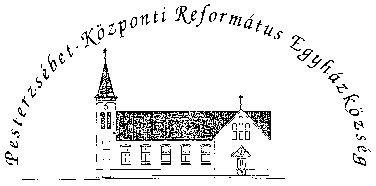 Pesterzsébet-Központi Református Egyházközség1204 Budapest, Ady E. u. 81.Tel/Fax: 283-0029www.pkre.hu   1893-2017